 …………………………………………………………………. ………….................................................................................................. ........................................................................................ ................................................................................................................ ............................................................................................................................ ................................................................................................... .....% ......%. ................................................................................................................ ............................................................................................................................. ....................................................................................................Impresa collegata1)2)3)4)5)6)7)…)A.B.C.D.E.1.2.3.4.5.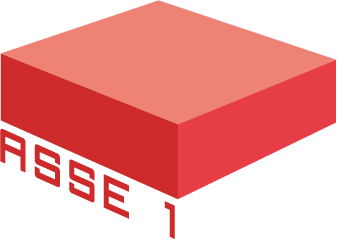 